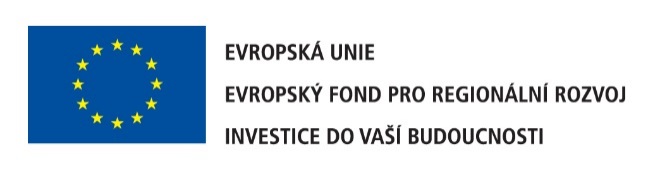 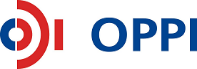 Investitionen in neuen TechnologienWir freuen uns, Ihnen mitteilen zu können, dass Seaborne Plastics den Zuschuss aus dem Operationellen Programm für die Erweiterung der Produktionskapazitäten und neuen Technologien für das Thermoformen  erhalten hat  Wir verfügen über das Finanzvolumen in Höhe von 7.030.138 CZK und haben in die CNC Power Turbo FC 3200,  Tiefziehmaschine Geiss DU1000 x 800 x 400, den Steinbichler T Scan CS und den 3D-Laserscanner I-TEMP TT60 18 KW investiert.Langfristig helfen uns neue Technologien, die Qualität unserer Produkte zu steigern und unseren Kunden mit den oben genannten Standard Dienstleistungen zu versorgen.